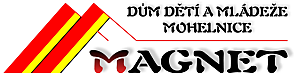 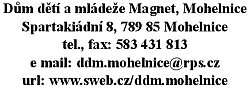 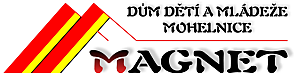 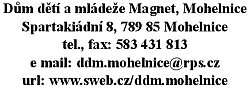                                O b j e d n á v k a  č . 11 /2021 Dodavatel                                         E-shop HAWAJ.CZ                                                         WEBTIP s.r.o.                                                         Křimická 79                                                         PlzeňIČO: 26384957  Objednáváme tímto párty stan Economy 6x12 m zeleno bílá – 2 ks. Cena celkem 52 980,00 Kč. Fakturujte na  adresu:                                                                                                         Dům dětí a mládeže Magnet, Mohelnice                                       Spartakiádní 8                                      789 85 MohelniceČíslo účtu :                   21038841/0100                                      KB MohelniceIČO :                             00853020Vyřizuje : Alena Junková  č.tel. 583 431 813                                            ekonom                              razítko:   30.11.2021 Alena Junková                             30.11.2021 Mgr. Dagmar Tkáčová………………………………………………..                                           …………………………………………………                                                                                                     datum a podpis správce rozpočtu                                                datum a podpis příkazce operace                                                                                                      a hlavní účetníPotvrzení objednávky č. 11/2021 od dodavatele: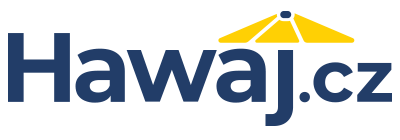 objednávka číslo: 11993413 

Datum: 30.11.2021, čas: 10:17 Vážený zákazníku,

děkujeme za objednávku na Hawaj.cz.

Objednávku odešleme kurýrem PPL / DHL po připsání platby na náš účet.
Při platbě nezapomeňte uvést variabilní symbol.

Číslo zásilky a další informace obdržíte emailem po odeslání zboží. 


Číslo účtu: 193846220/0300
Variabilní symbol: 11993413
Částka: 52 980 Kč Vážený zákazníku,

děkujeme za objednávku na Hawaj.cz.

Objednávku odešleme kurýrem PPL / DHL po připsání platby na náš účet.
Při platbě nezapomeňte uvést variabilní symbol.

Číslo zásilky a další informace obdržíte emailem po odeslání zboží. 


Číslo účtu: 193846220/0300
Variabilní symbol: 11993413
Částka: 52 980 Kč S pozdravem a přáním hezkého dne,

internetový obchod Hawaj.cz

mobil:  776 400 400
E-mail: info@hawaj.cz
URL: https://www.hawaj.czprovozuje WEBTIP s.r.o.
se sídlem Křimická 79, 318 00 Plzeň
(toto není adresa pro osobní odběr)
Dodavatel je plátcem DPH.

IČO: 26384957
DIČ: CZ26384957
společnost zapsána v OR, vedeného Krajským soudem
v Plzni oddíl C, vložka 16882